ТОС «Чулым» Итоги работы 2018 года!За период 2018 года ТОС «Чулым» принял участие в различных благоустроительных и ремонтных работах. В апреле «тосовцы» совместно с работниками администрации Новомарьясовского сельсовета, Новомарьясовского СДК, Новомарьясовского ЖКХ, Новомарьясовской библиотеки, приняли участие в уборке кладбища в с. Новомарьясово к «Радонице». В начале мая произведена уборка территории  Памятника погибшим в годы ВОВ 1941-1945 гг, в с. Новомарьясово к празднику Дня Победы, а затем его покраска. 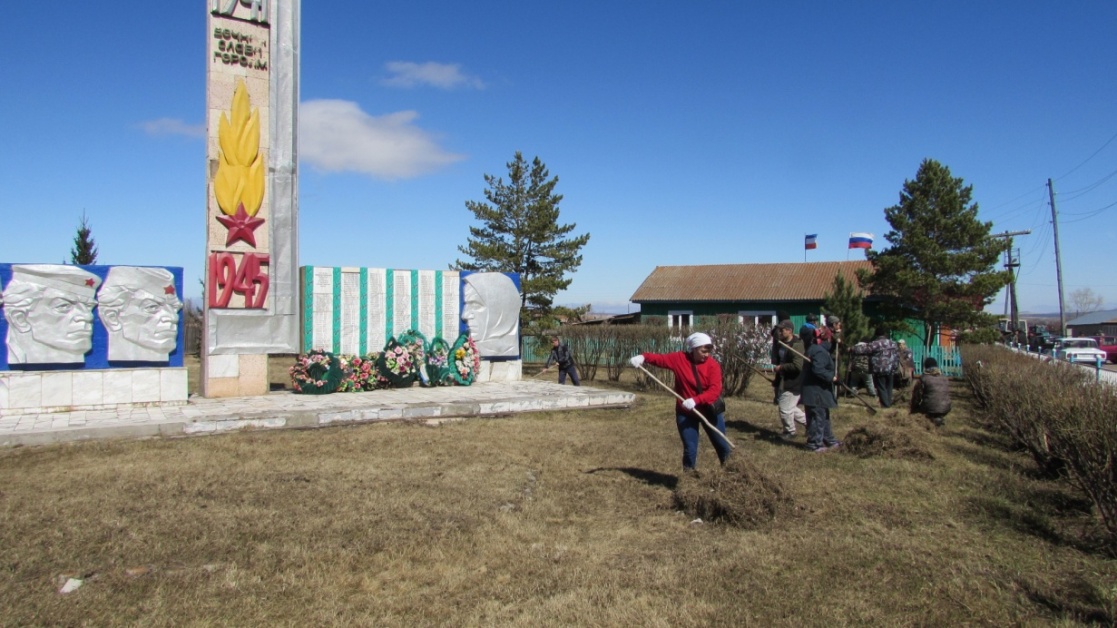 Летом ТОС «Чулым» принял участие в покраске детской площадки расположенной в с. Новомарьясово. Летом проведена уборка спортивного стадиона для проведения конных скачек посвященных празднованию 73-й годовщины Победы в ВОВ 1941-1945 гг. В июне в рамках акции «Зеленая Весна», проводимой Новомарьясовским СДК ТОС «Чулым» занялся уборкой заброшенных домов с. Новомарьясово. В июле в рамках акции «Чистый берег» также проводимой Новомарьясовским СДК «тосовцы» оказали помощь в уборке берега реки «Чулым»Осень, а «тосовцы» снова приняли участие в уборке сухой травы на кладбище с. Новомарьясово с администрацией Новомарьясовского сельсовета, СДК, ЖКХ. 	Таковы итоги работы ТОСа «Чулым» в с. Новомарьясово в 2018 году! Спасибо коллективам «Новомарьясовского СДК», администрации Новомарьясовского сельсовета, «Новомарьясовского ЖКХ» за оказанное содействие, надеемся на дальнейшее сотрудничество! И конечно же спасибо нашим «Тосовцам» за активность и неравнодушие к нашему селу! Надеемся, что 2019 год окажется таким же плодотворным и интересным!Руководитель ТОСа «Чулым»А.Л. Горбунова.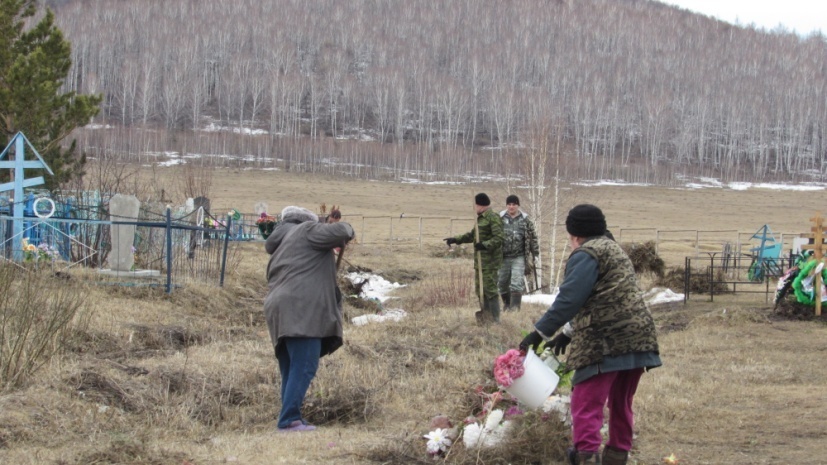 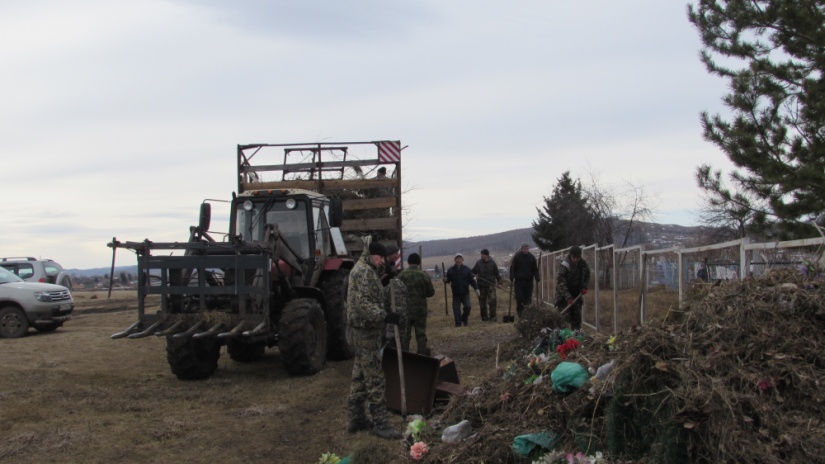 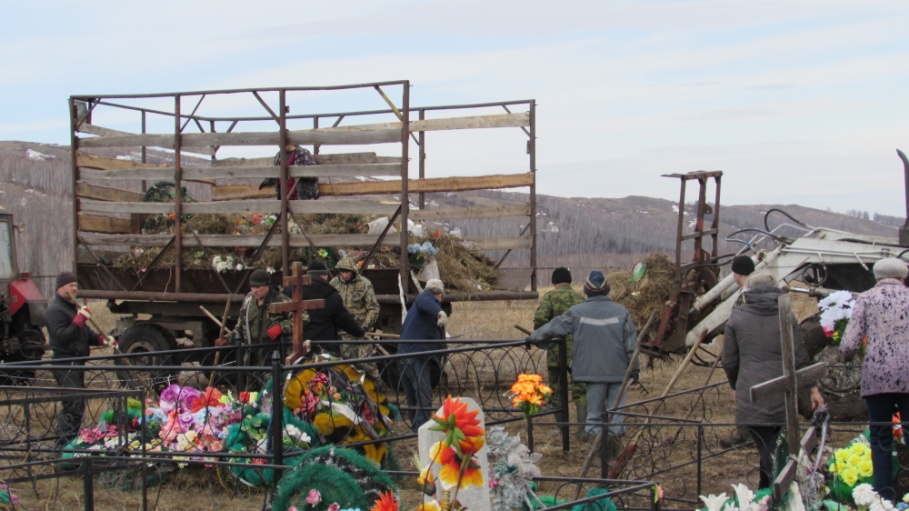 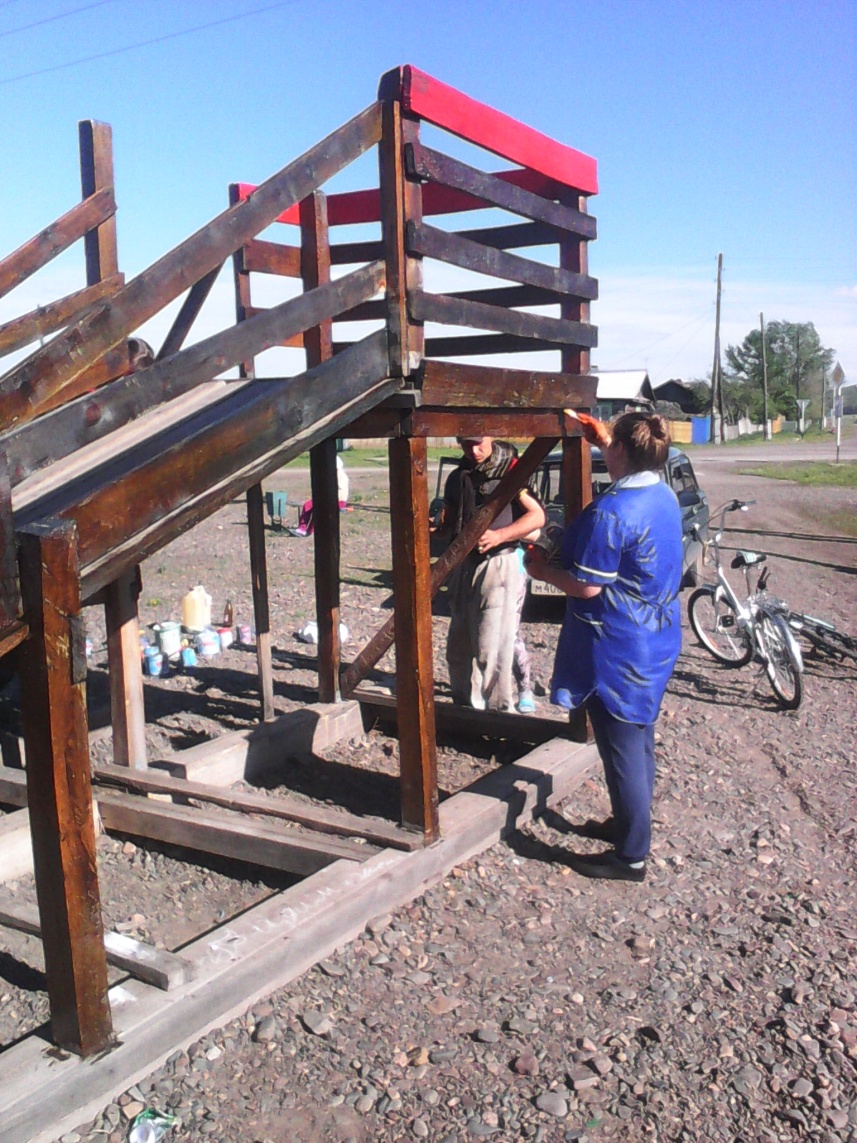 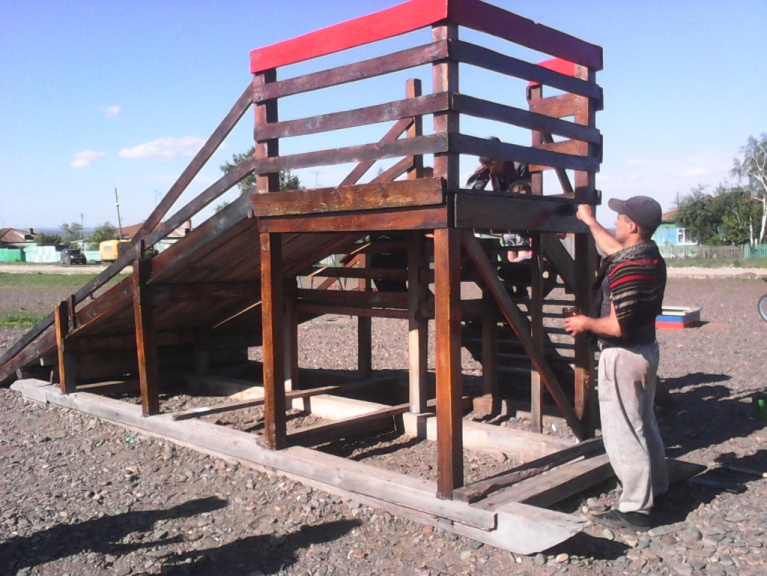 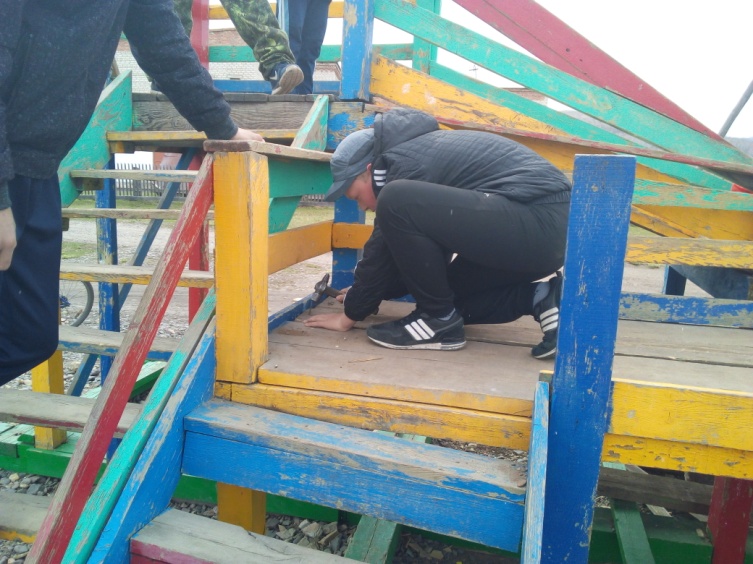 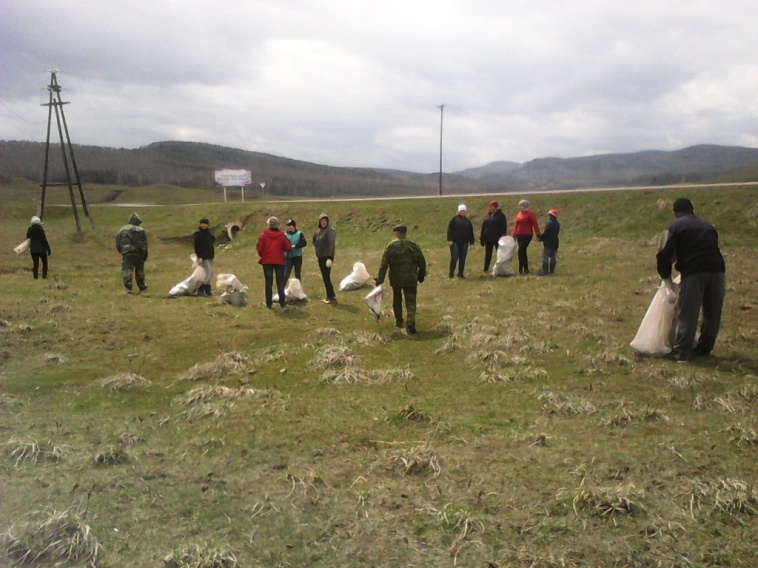 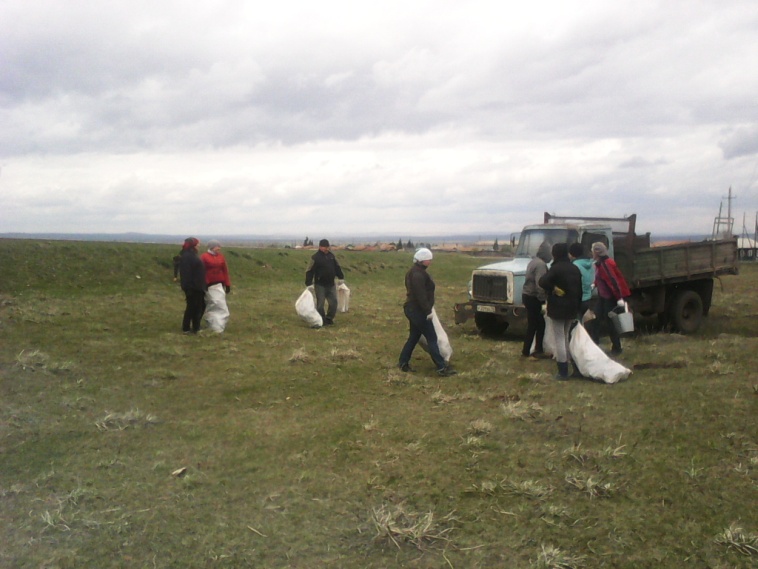 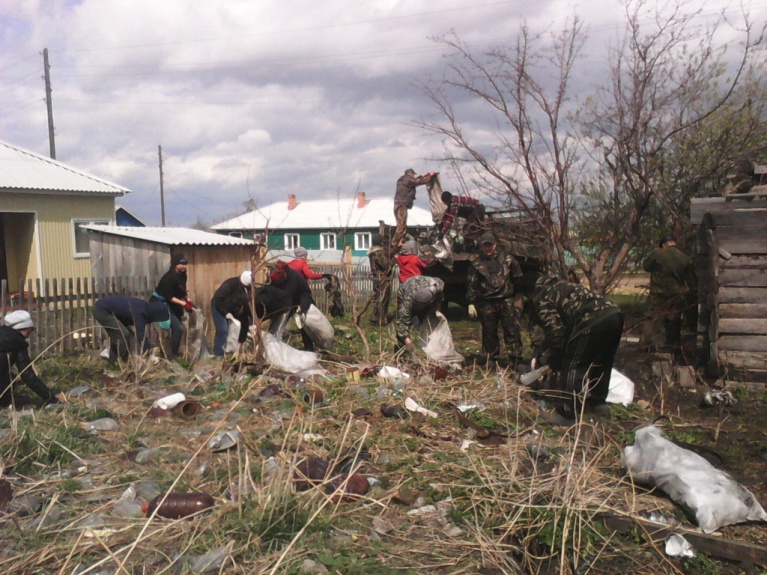 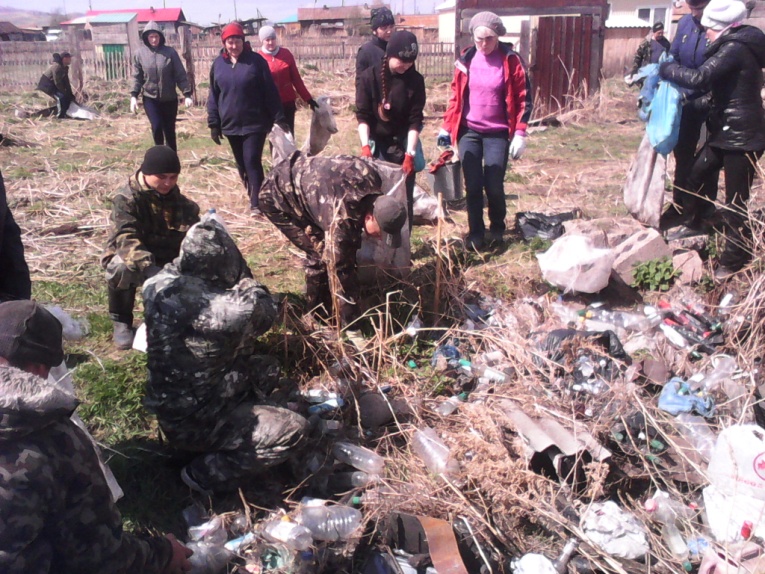 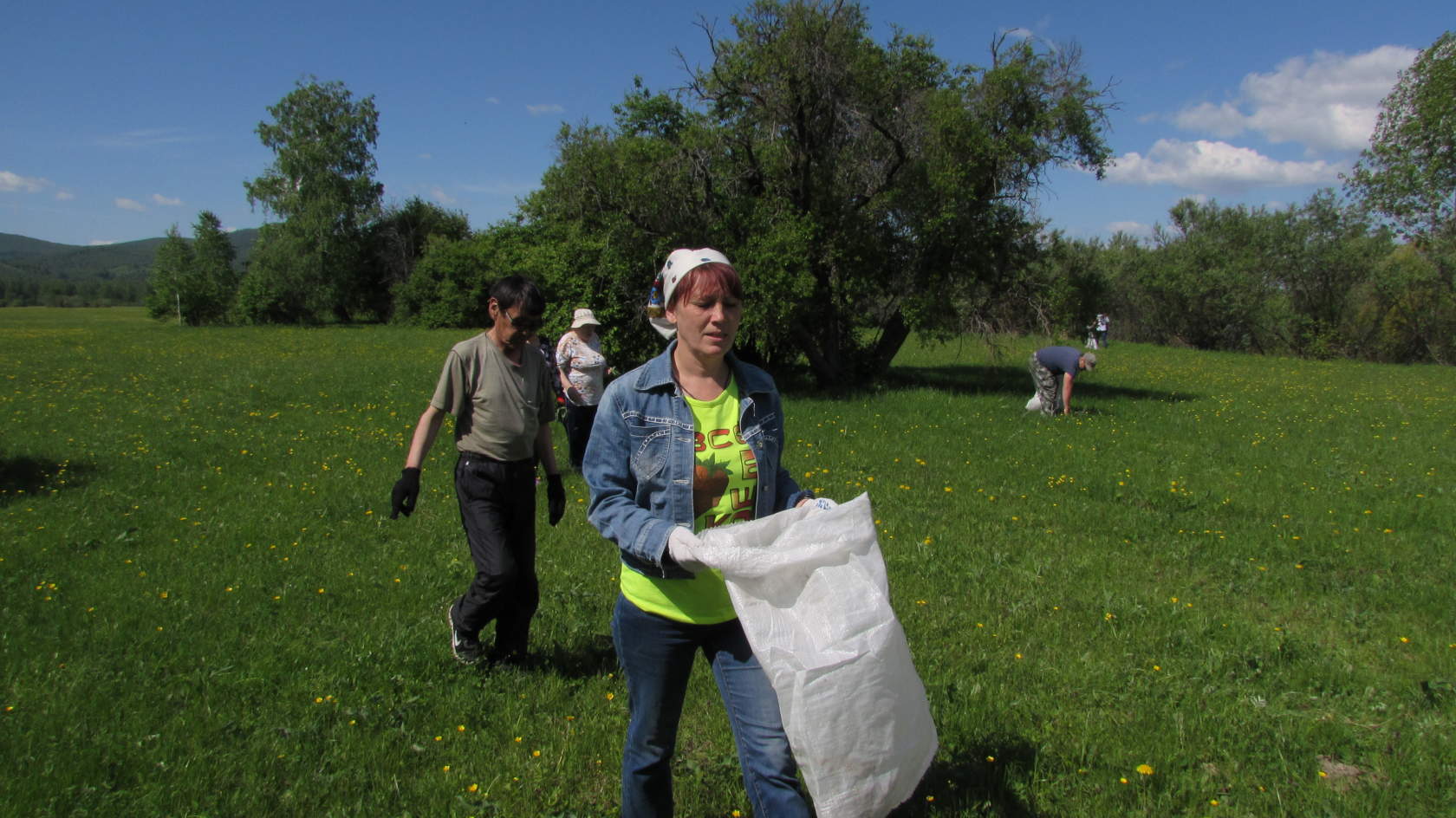 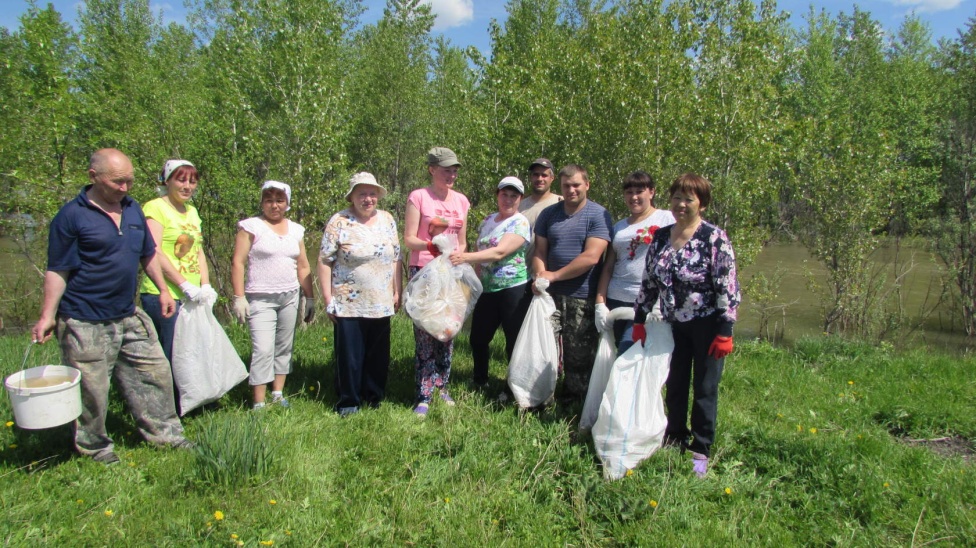 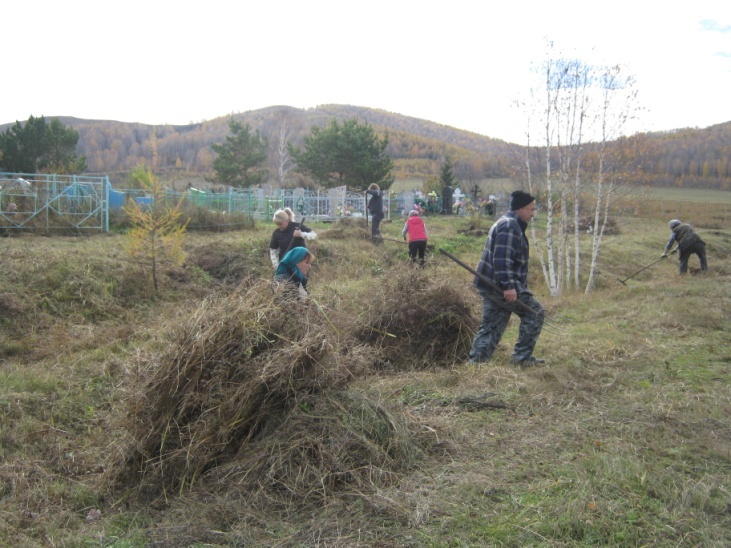 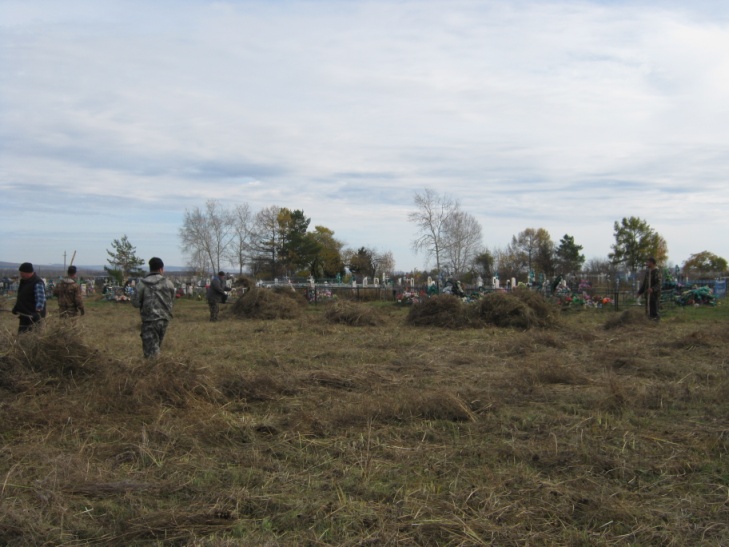 